Do każdego posiłku jest podawane picie np: ( herbata, kompot, woda, mleko, kakao, kawa inka, lemoniada, woda, soki 100% …)Zapraszamy na menu szkolne   ŻYCZYMY SMACZNEGO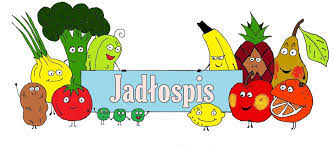 Zastrzegam sobie możliwość zmian w jadłospisie z powodu braku dostępności produktów …informacje o alergenach Zgodnie z rozporządzeniem Parlamentu Europejskiego i Rady Nr 1169/2011 w sprawie przekazywania konsumentom informacji na temat żywności, które ze szczególnym uwzględnieniem alergenów, muszą być łatwo dostępne, tak aby rodzic miał świadomość, że w odniesieniu do danej żywności występują kwestie związane z alergiami i nietolerancją pokarmową. W związku z powyższym przy jadłospisie będzie można znaleźć spis alergenów, a przy każdym daniu numer alergenu jaki zawiera to danie.Numery alergenów występujących w posiłkach : Zboża zawierające gluten (pszenica, żyto, jęczmień, owies, orkisz, pszenica kamut,) Skorupiaki i produkty pochodne (produkty przygotowane na ich bazie)Jaja i produkty pochodne (produkty przygotowane na ich bazie)Ryby i produkty pochodne (produkty przygotowane na ich bazie)Orzeszki ziemne (arachidowe i produkty przygotowane na ich bazie)Soja i produkty pochodne (produkty przygotowane na ich bazie)Mleko i produkty pochodne (produkty przygotowane na ich bazie)Orzechy (migdały, orzechy laskowe, orzechy włoskie, orzechy nerkowca, orzechy pekan, orzechy brazylijskie, orzechy pistacjowe, orzechy makadamia lub orzechy oraz produkty przygotowane na ich bazie)Seler i produkty pochodne (produkty przygotowane na ich bazie)Gorczyca i produkty pochodne (produkty przygotowane na ich bazie)Nasiona sezamu i produkty pochodne (przygotowane na ich bazie)Dwutlenek siarki Łubin (produkty przygotowane na ich bazie)Mięczaki (produkty przygotowane na ich bazie)Do przygotowania posiłków używane są przyprawy:pieprz, ziele angielskie, liść laurowy, majeranek, oregano, bazylia, zioła prowansalskie, papryka słodka, pieprz ziołowy, kwasek cytrynowy, cukier waniiowy.Zgodnie z informacjami od producentów mogą one zawierać śladowe ilości : glutenu, mleka, jaj, soi, selera, gorczycy.Również zgodnie z informacjami od producentów niektóre wyroby wędliniarskie  mogą zawierać śladowe ilości soi.Poniedziałek21.1Wtorek22.1Środa23.1Czwartek24.1Piątek25.1 Śniadanie Zupa mleczna: zacierki na mleku Jajecznica ze szczypiorkiem, pieczywo, warzywaŚniadanieZupa mleczna: kaszka jaglana na mleku Kanapka z salami (sałata, papryka,ogórek)ŚniadanieZupa mleczna: mix płatków z mlekiemKanapka z mielonką (rukola, pomidor, rzodkiewka)Śniadanie Zupa mleczna: kasza manna na mleku Knapka z szynką (roszponka, ogórek, pomidor)Śniadanie Kanapka z serkiem topionym z warzywami Kanapka z pastą z tuńczyka z warzywami   Obiad Zupa : zarzutka z ziemniakami i warzywami Strogonow , kasza pęczak ObiadZupa: ogórkowa z ziemniakami Pulpety w sosie pomidorowym, ryż, fasolka szparagowa ObiadZupa: żurek z kiełbasą Krokiety ziemniaczane (wyrób własny) Surówka – tarta marchewka z jabłuszkiem Obiad Zupa:  pomidorowa z warzywami i makaronem Sztuka mięsa w sosie własnym, kasza gryczana, surówka z warzyw mieszanych Obiad Zupa: barszcz ukraiński z ziemniakami Makaron rurka (durum) ze szpinakiem i serem feta     Podwieczorek Mini hamburger z warzywami (wyrób własny)PodwieczorekCiasto czekoladowe (wypiek własny)Pomelo PodwieczorekPodpłomyki orkiszowe z bitą śmietaną (wyrób własny) i owocami Podwieczorek Pieczywo ryżowe z twarożkiem Pomarańcza Podwieczorek Grahamka z serem żółtym z pomidorem ze szczypiorkiem